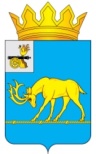 МУНИЦИПАЛЬНОЕ ОБРАЗОВАНИЕ «ТЕМКИНСКИЙ РАЙОН» СМОЛЕНСКОЙ ОБЛАСТИТЕМКИНСКИЙ РАЙОННЫЙ СОВЕТ ДЕПУТАТОВР Е Ш Е Н И Еот 31января 2024 года№6О досрочном прекращении полномочий председателя Темкинского районного Совета депутатов  В соответствии с пунктом 2 части 10 статьи 40 Федерального законаот 6 октября 2003 года № 131-ФЗ «Об общих принципах организации местного самоуправления в Российской Федерации», пунктом 2 части1статьи 24 Устава муниципального образования «Темкинский район» Смоленской области, на основании  личного заявления председателя Темкинского районного Совета депутатов Терехиной Людмилы Юрьевны от 29.01.2024 годаТемкинский  районный  Совет  депутатов  р е ш и л:1. Прекратить полномочия председателя Темкинского районного Совета депутатов Терехиной Людмилы Юрьевныдосрочно31 января 2024 года в связи с отставкой по собственному желанию.2. Настоящее решение вступает в силу со дня принятия и подлежит опубликованию в районной газете «Заря».Председатель Темкинского         районного  Совета депутатов                                                                  Л.Ю. Терёхина